Ice Blast Tournament, St. Louis, May 3-5th, 2019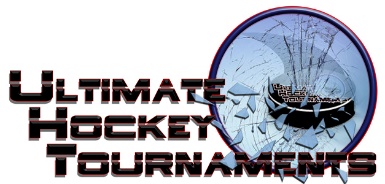  PeeWee BTournament Format  There are 4 teams and every team plays each other once in the preliminary round. At the end of the preliminary round,   1st place plays 2nd place for the Championship, 3rd plays 4th for the consolation. Standings		Game Results	TeamPoints Gm1Points Gm2Points Gm3Total Points          Tiebreakers Affton Americans11240  0 Meramec Sharks0112-5 0 St. Peters Spirit 092204 Dubuque Dragons10120  -2Sat  8:00AmAmAffton RinkAffton RinkAftton       Aftton       Aftton       55vs.vs.DragonsDragons555Sat11:4511:45AmSt. Peters Rec Plex-Rink BSt. Peters Rec Plex-Rink BSpiritSpiritSpirit77vs.vs.SharksSharks222Sat  3:50  3:50PmAffton RinkAffton RinkSharksSharksSharks33vs.vs.AfftonAffton333Sat  4:30  4:30PmSt. Peters Rec Plex-Rink ASt. Peters Rec Plex-Rink ADragonsDragonsDragons33vs.vs.SpiritSpirit555Sun  8:00  8:00AmAll American RinkAll American RinkSharksSharksSharks11vs.vs.DragonsDragons111Sun  8:10  8:10AmAffton RinkAffton RinkAfftonAfftonAffton44vs.vs.SpiritSpirit222 HOME TEAM HOME TEAM HOME TEAM HOME TEAM            AWAY TEAM            AWAY TEAMSunday2:052:05PmAll American Rink3rd  Place3rd  Place      Dragons             5-3      Dragons             5-3      Dragons             5-3      Dragons             5-3      Dragons             5-34th Place4th Place   Sharks                                                         Consolation                     Sharks                                                         Consolation                  Sunday1:20   1:20   PmAffton Rink      1st Place      1st Place      Affton                3-2  OT      Affton                3-2  OT      Affton                3-2  OT      Affton                3-2  OT      Affton                3-2  OT  2nd Place  2nd Place   Spirit                                                       Championship   Spirit                                                       Championship